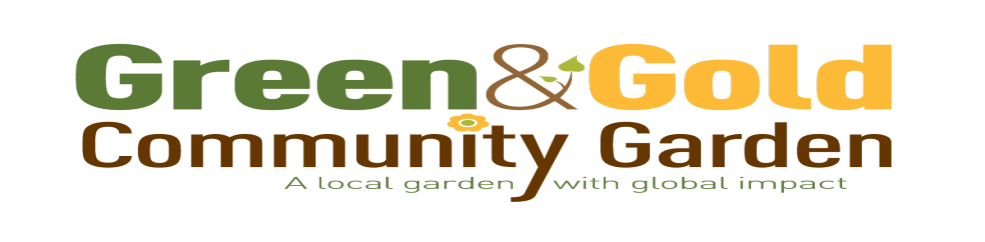 ZUCCHINI & BEET LATKESMakes 16-26 latkes depending on sizeIngredients2 medium or 1 large zucchini (remove centre seeds/cottony centre if necessary)1 large beet (or equivalent), peeled1 medium onion, chopped1 egg, lightly beaten2 tablespoons flour½ teaspoon baking powdersea salt and fresh-cracked pepper to taste½-1 cup canola oil for fryingPreparationGrate zucchini and beets and place in strainer or colander. Squeeze out as much moisture from the vegetables as you can. When dry, put in a large bowl and combine with all other ingredients, except for the oil. Check for seasoning.Heat about ¼ cup oil in large frying pan until very hot. Drop one large tablespoon of beet/zucchini mixture into pan for each latke. Use back of spoon to flatten mixture so that each latke is about two-inches in diameter (or larger, if you prefer). Fry over medium-high heat about four to five minutes per side until crisp. Drain on paper towels and keep warm in oven. Continue, using more oil, if necessary, for each batch. Serve hot with sour cream or a light tomato sauce.Recipe courtesy: The Tomato Food & Drink.